English 12 Book List 2023-2024(Textbooks may be digital copies. Novels must be physical copies.)English 12The Things They CarriedAuthor: O’BrienPublisher: Houghton Mifflin
Edition: 1990ISBN#: 9780618706419Required-Summer reading 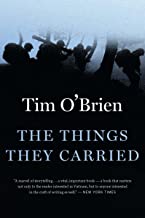 The Brook Hill Writing GuideAuthor: TravisISBN#: 978-1475225761Required-will use grades 6th-12th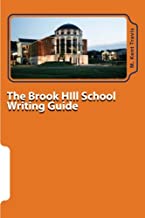 Oedipus TyrannusAuthor: SophoclesPublisher: Hackett Publishing Company
Edition: 2000ISBN#: 9780872204928Required-English 12 and DC/AP English 12 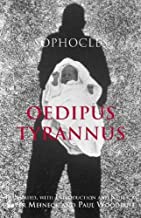 The Old Man and The SeaAuthor: HemingwayPublisher: Scribner
Edition: 1995ISBN#: 0684801221Required 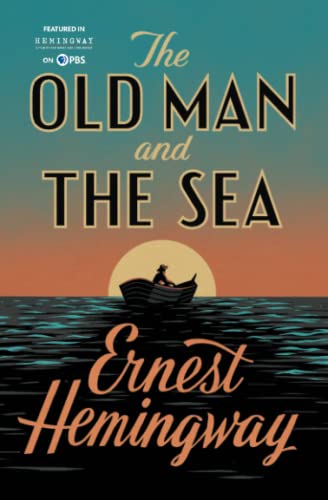 Hamlet:  No Fear Shakespeare (graphic novel)Author: ShakespearePublisher: Spark Publishing Group
Edition: 2008ISBN#: 9781411498730Required 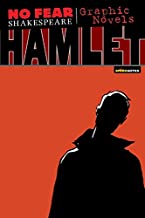 You Want Me to Read What?Author: TravisPublisher: Amazon
ISBN#: 9781461175421Required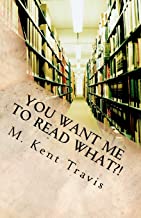 A World in Words: The World-Building of Writing an Academic EssayAuthor: TravisPublisher: Nacscorp
Edition: 2016ISBN#: 9781535421768Required 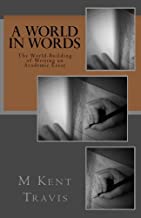 The ArrivalAuthor: TanPublisher: Scholastic Inc.
Edition: 2006ISBN#: 9780439895293RequiredESV Scripture Journal: GenesisPublisher: CrosswayEdition: 2019ISBN# 1433546299Required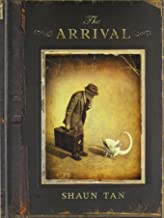 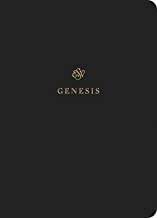 